II региональный отборочный тур Всероссийского молодежного научного Конгресса: «Россия.Экология.Энергосбережение»__________________________________________________________________Утверждено Организационным комитетомВсероссийского молодежного научного конгресса«Россия. Экология. Энергосбережение»ПоложениеII регионального отборочного тура Всероссийского молодежного научного Конгресса: «Россия.Экология.Энергосбережение»Общие положенияII региональный отборочный тур Всероссийского молодежного научного Конгресса: «Россия. Экология. Энергосбережение» проводится для реализации задач, поставленных Президентом РФ В.В. Путиным в Год Экологии, стимулирования научно-технического, инновационного потенциала, обмена опытом и знаниями молодых ученых, добившихся серьезных результатов в исследовательской деятельности и в практической реализации, в целях популяризации и развития энерго- и ресурсосбережения.С этой целью в рамках подготовки итогового Всероссийского молодежного научного конгресса «Россия. Экология. Энергосбережение» проводится 2-й региональный отборочный тур Конкурса молодежных проектов «Мой вклад в будущее» (далее – Конкурс) который предполагает, в том числе, презентацию и защиту экологических и энергосберегающих проектов и разработок на площадке Конкурса.Организаторы Конгресса:– Компания «Системный Консалтинг», редакция профильного издания «Региональная энергетика и энергосбережение»;– Фонд «Смена», Правительство Самарской области;При поддержке: – Министерства природных ресурсов и экологии Российской Федерации;– Министерства образования и науки Российской Федерации;– Министерства экономического развития Российской Федерации; – Министерства энергетики Российской Федерации;– Министерства строительства и ЖКХ;– ГК «Фонд содействия реформированию ЖКХ»;– Департамента природопользования и охраны окружающей среды города Москвы.1.2 Сроки и место проведения Конгресса и Конкурса:Конгресс будет проходить в Самарской области (Самарская область, городской округ Самара, поселок Прибрежный, Мастрюковские озера, «Фестивальный парк») в рамках Молодежного форума Приволжского федерального округа «iВолга-2017» (далее – Форум) 20 июня 2017 года;В рамках мероприятий Конкурса 20 июня 2017 года планируется провести: торжественное открытие, защиту проектов и подведение итогов.1.3	К защите своих проектов в рамках Конгресса и Конкурса приглашаются участники Форума, предварительно прошедшие регистрацию.1.4	Подача заявок на участие в Конгрессе и Конкурсе осуществляются в рамках Форума с 14 по 18 июня 2017 года.Форматы участия в Конгрессе и КонкурсеНастоящее Положение предусматривает формат очного участия в мероприятиях Конкурса. Данный формат предполагает возможность подать на Конкурс одну конкурсную заявку в рамках Форума, а также очное участие во всех мероприятиях Конкурса, возможно как индивидуальное участие, так и участие в составе команды численностью до 5 человек.	2.2.1. Участникам Конкурса предоставляется:комплект информационных материалов Конкурса;получение бесплатных консультаций и помощь в оформлении проектов для подачи заявки в Фонд поддержки молодых ученых;получение именного сертификата об участии в Конкурсе;возможность протестировать идею, получить экспертную и консультационную поддержку или ускорить реализацию проекта;2.2.2. Призерам Конгресса предоставляется:дипломы призеров Конгресса;предоставляется текущее информационное сопровождение (упоминание в пресс-релизах, новостях о ходе подготовки и проведения Конгресса и Конкурса на сайтах организаторов, информационных рассылках по базе подписчиков); упоминание в пост-релизе для СМИ и в обзорной публикации по итогам Конгресса и Конкурса в печатной версии журнала «Региональная энергетика и энергосбережение»;публикация интервью или авторской статьи в журнале «Региональная энергетика и энергосбережение» в объеме 1 полосы А4 (7000 печатных знаков + фото авторов);публикация краткого описания проекта (до 3,5 тыс. печатных знаков + фото авторов) в журнале «Региональная энергетика и энергосбережение»; полугодовая подписка на журнал «Региональная энергетика и энергосбережение»;право использования названия и логотипа Конгресса с указанием статуса участия в собственных рекламных материалах и на мероприятиях;рекомендации к прохождению практики и стажировки в ведущих организациях России.Порядок оформления и подачи заявок на участие в Конгрессе и Конкурсе3.1. Заявка оформляется через Google-форму по ссылке: https://goo.gl/Bah5hQ3.2. Заявка должна включать следующую информацию:– полное название вуза;– Ф.И.О. руководителя проекта, контактные данные;– Ф.И.О. всех членов команды и контактные данные;– название проекта (в случае участия в Конкурсе);– номинация (инновации или экология);– краткое описание проекта (до 3 тыс. печатных знаков);– презентацию проекта, включая необходимые медиа файлы и другие презентационные материалы (фото- и видеоматериалы, фото авторов проекта, макеты и т.д.).3.3. Максимальный лимит времени для презентации и выступления – 5 минут.3.4.	Конкурс экологических и энергосберегающих проектов и разработок проводится в номинациях: экология и инновации.3.5. Заявки, не соответствующие требованиям настоящего Положения, не рассматриваются. Направленные на Конкурс материалы не возвращаются.Ответственность за содержание конкурсной работы несет ее автор.Ответственность за нарушение сторонних авторских прав несет автор конкурсной работы.3.6. Максимальное количество проектов, допущенных до защиты в рамках Конгресса, составляет 40 проектов. Отбор проектов производиться экспертами Конгресса.4. Оценка конкурсных работ и подведение итогов конкурса4.1.	Оценку и сопоставление конкурсных заявок осуществляют члены экспертного жюри в лице представителей научных и общественных организаций, работодателей, независимых отраслевых экспертов.4.2.	Оценка производится по следующим основным критериям:– актуальность, востребованность темы проекта;– научная новизна проекта;– возможность практической реализации проекта;– качество презентации/ оригинальность подачи проекта.4.3.	По итогам оценки и сопоставления конкурсных заявок члены экспертного жюри определяют проекты, занявшие 1, 2, 3 места в каждой из номинаций.4.4.	Все победители награждаются дипломами и призами от организаторов и партнеров Конкурса.4.5. Результаты Конкурса будут широко освещаться в средствах массовой информации.5. Контактная информация организаторов5.1. Организатор и оператор Конгресса и Конкурса: Редакция профильного издания «Региональная энергетика и энергосбережение» и ООО «Системный Консалтинг», Фонд «Смена», Правительство Самарской области.Координаторы проекта: Саттаров Ленар Альмирович, тел. +7-495-662-97-49, +7-977-739-36-57, info@s-kon.ruКурунов Дмитрий Игоревич,  тел. +7-927-736-26-94, kurunov.dmitry@icloud.com Официальные сайты организаторов: www.ree.s-kon.ru,  http://ivolgaforum.ru 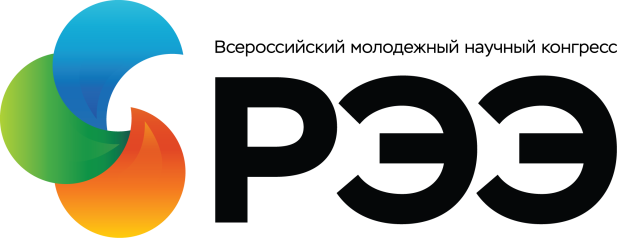 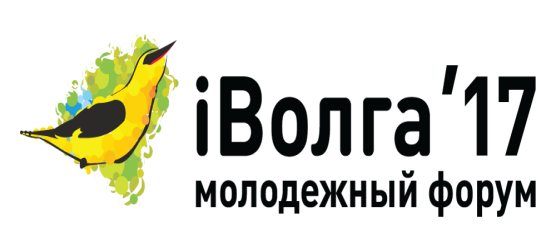 